Положение о командном соревновании лего-роботов «Сумо»Цель: Привлечение учащихся МАОУ «Гимназия №1» к науке и технике в сфере высоких технологий, раскрытие талантов и выявление перспективных специалистов.Задачи:повышение стимула обучающихся к регулярным занятиям научно-техническим  творчеством;создание благоприятных условий для практической реализации интеллектуально-творческих, проектно-конструкторских, научно-технических интересов и способностей обучающихся;повышение мотивации обучающихся к участию в научно-исследовательской деятельности и научно-техническом творчестве;способствовать расширению технического кругозора, успешной социализации и адаптации обучающихся, позволяющих молодым талантам успешно реализоваться;развитие сетевого взаимодействия с образовательными учреждениями как одно из направлений деятельности, способствующее совместному решению актуальных  образовательных задач в области робототехники. Организаторы командного соревнования лего-роботов «Сумо»Учителя информатики, учителя физики, учащиеся 10-11 классов (профиль «Информатика»)Участники командного соревнования лего-роботов «Сумо» К участию в соревнованиях допускается учащихся 6-7 классов МАОУ «Гимназия №1» (не более 4-х человек от класса: два  программиста  и  два конструктора).Желающие принять участие должны зарегистрироваться не позднее 12:00 час. 16 марта  2017 г.  по ссылке: https://goo.gl/c2WzciПорядок проведения командного соревнования лего-роботов «Сумо» Место и время проведенияМАОУ «Гимназия №1» г. Пермь, актовый зал, кабинет №41  Соревнования состоятся 18 марта 2017 года: 13.30 – 14.00 Встреча участников, жеребьевка14.00 – 15.30 Сборка и программирование робота.С 15.30ч. Соревнования. Состав командДля участия в соревнованиях формируются команды из числа заявленных участников путем жеребьевки.Каждая команда состоит из 2-х человек: программист и конструктор.Условия состязанияЛего-робот должен вытолкнуть робота-противника за пределы круга (столкнуть с поля).После команды рефери "Марш" операторы нажимают кнопку Run роботов (или другую), после чего роботы могут маневрировать по рингу как угодно и  атаковать соперника. Операторы отходят от края поля на 1 метр.Во время проведения попытки операторы команд не должны касаться роботов.Если любая часть робота касается поверхности вне подиума (за пределами черной линии), роботу засчитывается проигрыш в раунде.Во время всего дня проведения состязаний запрещается использовать ИК-пульты и устройства, их заменяющие. Если будет обнаружено злонамеренное использование таких устройств, уличенная команда будет д/исквалифицирована.Если по окончании раунда (2 минуты) ни один робот не будет вытолкнут за пределы круга, то выигравшим раунд считается робот, находящийся ближе всего к центру круга.В каждом туре из участников составляются пары, играющие между собой.Из каждой пары в следующий круг выходит победитель, а побеждённый выбывает из турнира.Требования к командеОператоры одного лего-робота не могут быть операторами другого робота.Во время всего дня проведения состязаний запрещается использовать Bluetooth для управления роботом или загрузки программ, другие беспроводные пульты и устройства, их заменяющие. Если будет обнаружено злонамеренное использование таких устройств, уличенная команда будет дисквалифицирована и выдворена с состязаний.После старта попытки запрещается вмешиваться в работу робота.Участникам команды запрещается покидать зону соревнований без разрешения члена оргкомитета.При нарушении командой одного из пунктов команда получит предупреждение. При получении командой 3-х предупреждений команда будет дисквалифицирована. Лего-роботРоботы должны быть построены с использованием только деталей конструкторов ЛЕГО. Командам предоставляется набор LEGO MINDSTORMS EV3, ноутбук с соответствующим ПО.Максимальная ширина робота 250 мм, длина 250 мм, высота 250 мм. Вес робота не должен превышать 1 кг.Расстояние от всех частей робота до поверхности поля, должно быть больше или равно 8мм. Исключением являются только подвижные части, с помощью которых робот передвигается по полю, либо обеспечивает свою устойчивость к опрокидыванию (колёса, гусеницы или иные активные приспособления). Части робота, расположенные рядом с колёсами, с помощью которых робот передвигается по полю, на одной с ними оси и вращающиеся вместе с колёсами (например, шестерни), так же считаются частью колёс.Допускается использовать дополнительные подвижные конструкции, которые в процессе своего перемещения не выходят за первоначальные габариты корпуса робота, и не причиняют намеренных механических повреждений роботу соперника.Робот должен быть автономным, т.е. не допускается дистанционное управление роботом. Функция Bluetooth должна быть отключена, загружать программы следует через кабель USB.В конструкции робота можно использовать только один микрокомпьютер (EV3).В конструкции робота можно использовать максимум 3 мотора.Перед матчем роботы проверяются на габариты, вес, тип использованных деталей, и расстояние деталей до поля. Конструктивные запреты:Запрещено использование каких-либо клейких приспособлений на колесах и корпусе робота.Запрещено использование каких-либо приспособлений, дающих роботу повышенную устойчивость, например, создающих вакуумную среду.Запрещено создание помех для ИК и других датчиков робота-соперника, а также помех для электронного оборудования.Запрещено использовать приспособления, бросающие что-либо в робота-соперника или запутывающие его.Запрещено использовать жидкие, порошковые и газовые вещества в качестве оружия против робота-соперника.Запрещено использовать легковоспламеняющиеся вещества.Запрещено использовать конструкции, которые могут причинить физический ущерб рингу или роботу-сопернику.Запрещено использовать подвижные конструкции, вызывающие намеренное зацепление между роботами или намеренное создание помех вращению колёс или гусениц робота соперника.Батарейки или аккумуляторы должны быть подключены к интеллектуальному блоку EV3 штатным образом, дополнительные батарейные или аккумуляторные блоки не допускаются.Роботы, нарушающие вышеперечисленные запреты, снимаются с соревнований.Участники имеют право на оперативное конструктивное изменение робота между раундами (в т.ч. - ремонт, замена элементов питания, выбор программы и проч.), если внесенные изменения не противоречат требованиям, предъявляемых к конструкции робота и не нарушают регламентов соревнований. Время на оперативное конструктивное изменение робота контролируется судьёй, но не может превышать 3 минуты.Между матчами разрешено изменять конструкцию и программы роботов.Каждая команда может выставить на соревнования только одного робота.СудействоОрганизаторы оставляют за собой право вносить в правила состязаний любые изменения.Контроль и подведение итогов осуществляется судейской коллегией в соответствии с приведенными правилами.Судьи обладают всеми полномочиями на протяжении всех состязаний; все участники должны подчиняться их решениям.Если появляются какие-то возражения относительно судейства, команда имеет право в устном порядке обжаловать решение судей в Оргкомитете не позднее окончания текущего раунда.Переигровка может быть проведена по решению судей в случае, когда робот не смог закончить  этап из-за постороннего вмешательства, либо когда неисправность возникла по причине плохого состояния игрового поля, либо из-за ошибки, допущенной судейской коллегий.Члены команды и руководитель не должны вмешиваться в действия лего-робота своей команды или робота соперника ни физически, ни на расстоянии. Вмешательство ведет к немедленной дисквалификации.Судья может закончить состязание по собственному усмотрению, если лего-робот не сможет продолжить движение в течение 20 секунд.Если судьей будет выявлено, что робот не выполняет никаких действий внутри круга в течение 2 мин, он вправе дисквалифицировать команду. ПолеДиаметр поля 1 м. Основной цвет белый, граница круга черного цвета шириной не менее 3 см.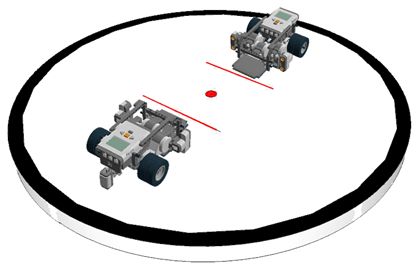 ИтогиПо итогам турнира будут определены команды победители – дипломанты I, II, III степениРезультаты будут представлены на сайте МАОУ «Гимназия №1» в течение недели после проведения турнира.